Kann ich sicher addieren und subtrahieren und meine Rechenwege erklären?  
Pot aduna și scădea corect și explica modul de calcul? Addieren. Adunarea. Rechne aus. Calculează.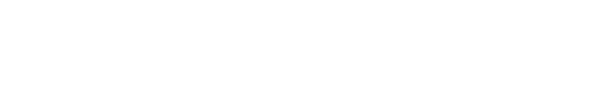 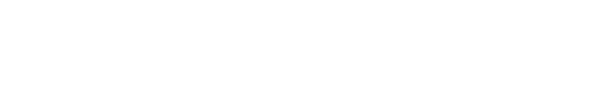 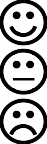 Subtrahieren. Scăderea.Rechne aus. Calculează.   a)   89 – 75 =                                            b)   63 – 27 = 	  c)  692 – 542 =                                         d)   921 - 457 =   Addieren und Subtrahieren. Adunarea și scăderea. Welche Plus-Aufgabe und welche Minus-Aufgabe passen zu dem Zahlenstrahl? Schreibe auf und rechne aus. 
Care exercițiu de adunare și scădere se potrivesc pe axa numerică? Notează și calculează.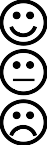 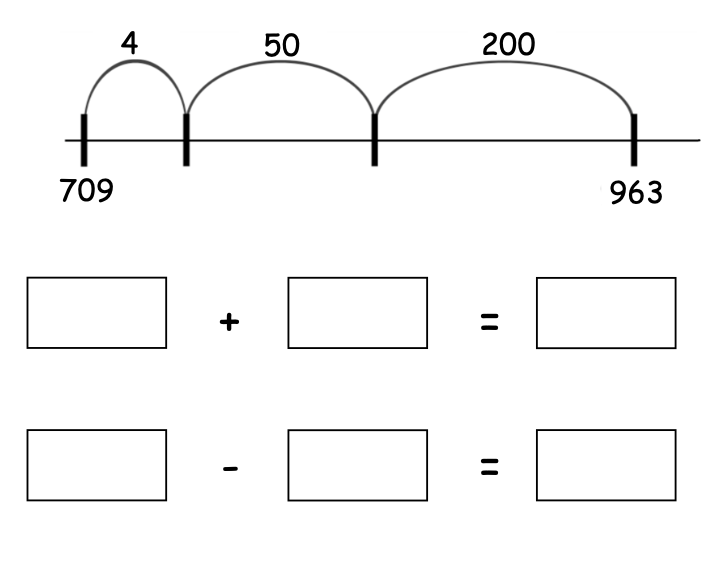 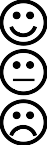 c) 	      218 + 638 =                    d)        185 + 267 = 